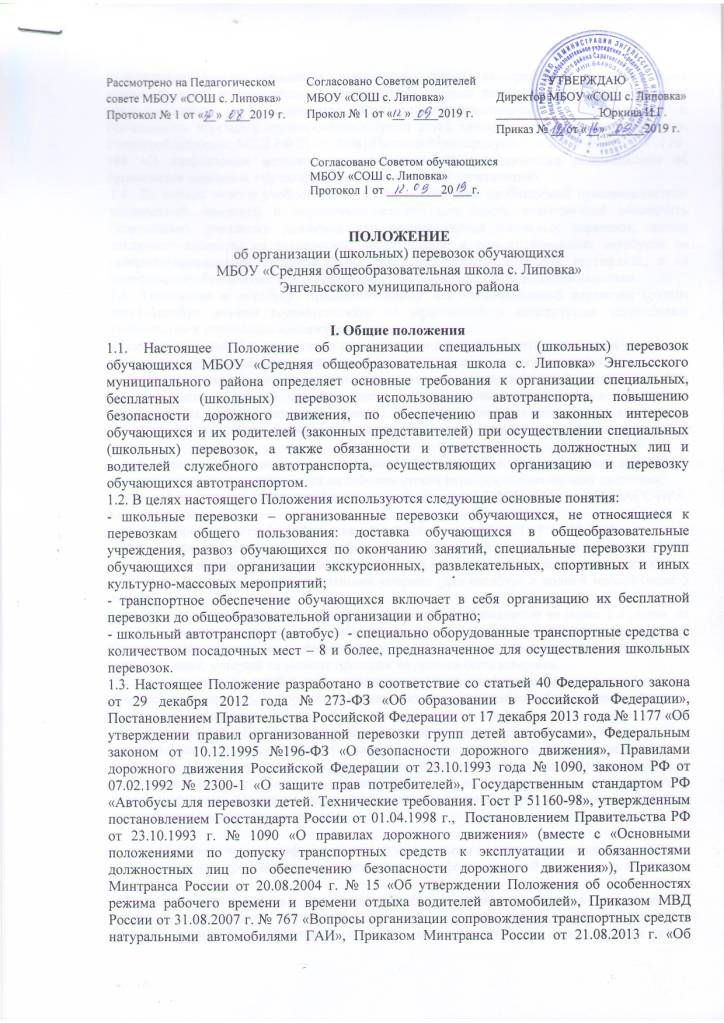 утверждении Порядка оснащения транспортных средств тахографами», «Методическими рекомендациями по обеспечению транспортных средств тахографами», «Методическими рекомендациями по обеспечению санитарно-эпидемиологического благополучия и безопасности перевозок организованных групп детей автомобильным транспортом» (утв. Роспотребнадзором, МВД РФ 21.09.2006);ПисьмомМинобрнауки России от 29.07.2014 N 08-988 «О направлении методических рекомендаций» (методические рекомендации об организации перевозок обучающихся образовательных организаций).1.4. До начала нового учебного года в силу отсутствия необходимой производственно-технической, кадровой и нормативно-методической базой, позволяющей обеспечить безопасность дорожного движения при осуществлении школьных перевозок, школа заключает договоры на техническое обслуживание и ремонт школьных автобусов со специализированными организациями, имеющими соответствующий сертификат, а на медицинское обеспечение с организациями, имеющими соответствующие лицензии. 1.5. Требования к автобусу, предназначенному для организованной перевозки группы детей.Автобус должен соответствовать по назначению и конструкции техническим требованиям к перевозкам пассажиров: - оснащен ремнями безопасности, а для перевозки детей до 12-летнего возраста – оснащен детскими удерживающими устройствами, соответствующих весу и росту ребенка;- оборудован  спереди и сзади опознавательным знаком «Перевозка детей» - в виде квадрата желтого цвета с каймой красного цвета (ширина каймы - 1/10 стороны), счерным изображением символа дорожного знака 1.23 (сторона квадрата опознавательного знака, расположенного спереди транспортного средства, должна быть не менее 250 мм, сзади - 400 мм); - при следовании в колонне - информационной табличкой с указанием места автобуса в колонне, которая устанавливается на лобовом стекле автобуса справа по ходу движения; - тахографом, а также аппаратурой спутниковой навигации ГЛОНАСС или ГЛОНАСС/GPS.  Укомплектован:  - знаком аварийной остановки, знак аварийной остановки по ГОСТу Р 41.27-2001; - медицинскими аптечками: для автобусов с полной массой менее 5 тонн – в количестве 2 штук, для автобусов с полной массой более 5 тонн классов II и III (в количестве 3 штук); - не менее чем двумя противооткатными упорами (для автобуса с полной массой более 5 тонн).   - двумя порошковыми или хладоновыми огнетушителями емкостью не менее 2 л., один  из которых должен размещаться в кабине водителя, а второй - в пассажирском салоне. Огнетушители должны быть опломбированы, и на них должен быть указан срок окончания использования, который на момент проверки не должен быть завершен.В случае нахождения детей в пути следования согласно графику движения более 3 часов в автобусе должен быть набор пищевых продуктов (сухих пайков, бутилированной воды) согласно ассортименту, установленному Федеральной службой по надзору в сфере защиты прав потребителей и благополучия человека или ее территориальным управлением. Автобус должен быть допущен в установленном порядке к участию в дорожном движении: зарегистрирован в установленном порядке, проведен технический осмотр с установленной периодичностью, застрахован в рамках ОСАГО, и не должен иметь неисправностей, предусмотренных Перечнем неисправностей и условий, при которых запрещается эксплуатация транспортных средств. II. Обеспечение профессиональной надежности водителей школьныхавтобусов2.1. К основным требованиям по обеспечению профессиональной надежности водителей относятся: - прием на работу и допуск к управлению автобусами, осуществляющими организованную перевозку группы детей, допускаются водители, имеющие непрерывный стаж работы в качестве водителя транспортного средства категории "D" не менее 1 года и не подвергавшиеся в течение последнего года административному наказанию в виде лишения права управления транспортным средством либо административного ареста за совершение административного правонарушения в области дорожного движения; - организация стажировки водителей; - организация занятий по повышению профессионального мастерства водителей; - проведение в установленные сроки медицинского освидетельствования (переосвидетельствования) водителей; - регулярное проведение с привлечением работников органов здравоохранения предрейсовых и послерейсовых медицинских осмотров водителей; - регулярное обеспечение водителей необходимой оперативной информацией об условиях движения и работы на маршруте; - регулярное проведение технического осмотра транспортных средств; - организация контроля за соблюдением водителями требований обеспечения безопасности школьных перевозок; - соблюдение установленного законодательством Российской Федерации режима рабочего времени и времени отдыха водителей. III. Обеспечение безопасных дорожных условий на маршрутах школьных перевозок3.1.Техническое состояние автомобильных дорог, улиц, искусственных сооружений, железнодорожных переездов, по которым проходят школьные автобусные маршруты, площадок для посадки и высадки детей, их инженерное оборудование, порядок их ремонта и содержания должны удовлетворять требованиям безопасности движения, установленным Государственными стандартами Российской Федерации, строительными нормами и правилами, техническими правилами ремонта и содержания, автомобильных дорог, другими нормативными документами. 3.2. Движение школьных автобусов осуществляется на дорогах I - IV категории. 3.3.Директор школы, осуществляющий школьные перевозки, должен немедленно сообщать в комитет по образованию и молодежной политике администрации Энгельсского муниципального района, о выявленных в процессе эксплуатации школьных маршрутов недостатках в состоянии автомобильных дорог, улиц, железнодорожных переездов, площадок для посадки и высадки детей, угрожающих безопасности дорожного движения;принимать необходимые предупредительные меры в соответствии с действующими нормативными документами во взаимодействии с дорожными, коммунальными и другими организациями при введении временных ограничений или прекращении движения на участках дорог и улиц, по которым проходят школьные автобусные маршруты (при проведении мероприятий по строительству, реконструкции, ремонту автомобильных дорог, улиц, искусственных сооружений и т.д.), а также согласовать с органами Государственной инспекции безопасности дорожного движения Министерства внутренних дел Российской Федерации (далее - Государственная инспекция безопасности дорожного движения) варианты объездных путей.3.4. В случаях, не терпящих отлагательства, когда дорожные или метеорологические условия представляют угрозу безопасности перевозки детей, директор школы, осуществляющий школьные перевозки обязан  прекратить движение школьных автобусов. Временное прекращение или ограничение движения школьных автобусов осуществляется в соответствии с нормативными документами, определяющими порядок информирования о неблагоприятных изменениях дорожно-климатических условий, параметры дорожных, метеорологических и иных условий, при которых временно прекращается или ограничивается движение на школьном маршруте, меры по обеспечению дальнейшего следования обучающихся и ответственность должностных лиц за принятые решения. IV. Порядок обследования школьных автобусных маршрутов4.1.В целях оценки соответствия технического состояния и уровня содержания, автомобильных дорог, улиц, искусственных сооружений, требованиям безопасности движения уполномоченными органами местного самоуправления, по территории которых проходят школьные автобусные маршруты, могут быть созданы комиссии, которые производят их обследование перед открытием и в процессе эксплуатации не реже двух раз в год (к осенне-зимнему и весенне-летнему периоду) в порядке, определяемом действующими законодательными и иными нормативными правовыми документами. Результаты обследования оформляются актом, в котором дается заключение о возможности эксплуатации действующих и открытии новых школьных автобусных маршрутов.  V. Основные требования обеспечения безопасности при организации школьных перевозок5.1. Перевозка учащихся школьными автобусами должна осуществляться в светлое время суток с включенным ближним светом фар. Скорость движения выбирается водителем (а при сопровождении колонны патрульными автомобилями Государственной инспекции безопасности дорожного движения - старшим наряда сопровождения) в зависимости от дорожных, метеорологических и других условий, но при этом скорость не должна превышать 60 км/ч. 5.2. Об организации школьных перевозок, массовых перевозок обучающихся (в лагеря труда и отдыха и т.д.) уведомляются органы Государственной инспекции безопасности дорожного движения для принятия мер по усилению надзора за движением на маршруте. 5.3. При перевозке групп детей организованными транспортными колоннами в составе не менее 3 автобусов обеспечивается выполнение требований к организации их сопровождения патрульными автомобилями Государственной инспекции безопасности дорожного движения и автомобилем скорой медицинской помощи. VI. Обязанности директора школы, осуществляющего школьные перевозкиДиректор школы при организации школьных перевозок автобусами, в ведениикоторого они находятся, обязан:6.1.Составить и утвердить на каждый маршрут регулярных автобусных перевозок паспорт и схему маршрута с указанием опасных участков и особенностей дорожных условий. Паспорт маршрута должны быть согласован органами Государственной инспекции безопасности дорожного движения МУ МВД России «Энгельсское», Управлением государственного автодорожного надзора по Саратовской области в  г. Энгельсе, заместителем главы администрации Энгельсского муниципального района и утвержден председателем комитета по образованию и молодежной политике администрации Энгельсского муниципального района. В указанные документы должны своевременно вноситься данные об изменении дорожных условий. Паспорт маршрута составляется по форме, установленной для маршрутов автобусного транспорта общего пользования. 6.2. Разрабатывать и утверждать графики движения на основе определения нормативных значений скоростей движения автобусов на маршруте и отдельных его участках между остановочными пунктами с учетом соблюдения режима труда и отдыха водителей, регламентируемого действующими нормативными документами. Графики движения автобусов на каждый маршрут составляются после установления маршрутов, количества рейсов, марок автобусов, скоростей движения по участкам маршрутов. Графики движения автобусов и режим работы водителей должны обеспечивать: - своевременную доставку обучающихся в образовательное учреждение и обратно; - безопасность перевозки учащихся; - соблюдение установленного законодательством Российской Федерации режима рабочего времени и времени отдыха водителей. 6.3. Организовать контроль за соблюдением графиков движения, норм вместимости автобусов, маршрутов движения. Движение автобусов на маршрутах организуется в строгом соответствии с разработанными графиками. Количество рейсов в сутки определяется из расчета доставки обучающихся к месту учебы и обратно. 6.4. Утверждать списки обучающихся, нуждающихся в подвозе, с указанием их фамилии, имени, отчества, даты рождения, места жительства и наименований автобусных остановок. 6.5. Допускать к школьным перевозкам водителя школьного автобуса и закреплять транспортное средство за ним соответствующим приказом. 6.6. Назначать ответственного за обеспечение безопасности дорожного движения при осуществлении школьных перевозок - работника образовательного учреждения, прошедшего инструктаж по охране труда, специальное обучение и аттестованного в установленном порядке. 6.7. Назначать сопровождающих лиц из числа работников образовательного учреждения и обеспечить их инструктаж по вопросам безопасности дорожного движения и правилам оказания первой медицинской помощи. 6.8. Разрабатывать и утверждать для всех работников, деятельность которых влияет на обеспечение безопасности дорожного движения, должностные инструкции, устанавливающие их обязанности по предупреждению дорожно-транспортных происшествий, и осуществлять контроль за их исполнением. 6.9. Не менее чем за десять дней до планируемой перевозки групп учащихся организованной транспортной колонной в составе не менее 3 автобусов подать заявку в соответствии с требованиями Министерства внутренних дел Российской Федерации на сопровождение колонны патрульными автомобилями Государственной инспекции безопасности дорожного движения. 6.10. Обеспечить: - каждого водителя, выполняющего регулярные автобусные перевозки, графиком движения на маршруте, схемой маршрута с указанием опасных участков, путевыми листами с указанием конечных пунктов маршрута; - проведение технического обслуживания и ремонта автобусов в порядке и сроках, установленных действующими нормативными документами; - проведение занятий или инструктажей по требованиям безопасности и правилам поведения обучающихся при осуществлении школьных перевозок; - проведение ежедневного предрейсового инструктажа водителя автобуса по безопасности дорожного движения и антитеррористической безопасности; - проведение ежедневного предрейсового и послерейсового медицинского осмотра водителей; - ежедневный контроль технического состояния автобусов перед выездом на линию и при возвращении к месту стоянки с обязательной отметкой в путевом листе должностного лица, ответственного за техническое состояние транспортных средств, о технической исправности автобусов; - стоянку школьных автобусов в местах, исключающих возможность бесконтрольного доступа к ним посторонних лиц (гаражи, охраняемые территории и др.), в условиях, обеспечивающих их сохранность, защиту от противоправных действий, в том числе террористического характера, а также возможность проведения технического обслуживания автобусов и подготовку их к рейсу. Обеспечить охрану автобусов в местах стоянки при проведении экскурсионных, развлекательных, спортивных и иных культурно-массовых мероприятий; - соблюдение иных требований, предусмотренных действующим законодательством. VII. Обязанности сопровождающих при осуществлении школьных перевозок7.1. Сопровождающий при осуществлении школьных перевозок обязан: - обеспечить посадку в школьный автобус включенных в список обучающихся, подлежащих перевозке; - производить учет обучающихся при посадке и высадке из автобуса; - следить за тем, чтобы во время движения автобуса обучающиеся не вставали со своих мест, не ходили по салону, не пытались самостоятельно достать с полок вещи, не трогали никаких устройств в салоне автобуса, не открывали окна без разрешения, не отвлекали водителя, были пристегнуты ремнями безопасности; - не допускать нахождения в салоне автобуса посторонних лиц; - обеспечивать порядок в салоне автобуса и соблюдение правил поведения при осуществлении школьных перевозок; - в процессе осуществления школьных перевозок находиться у двери автобуса. 7.2. По прибытии школьного автобуса на остановку сопровождающий передает обучающихся их родителям (законным представителям) либо при наличии заявления родителей (законных представителей) разрешает обучающимся самостоятельно следовать от остановки школьного автобуса до места жительства. Количество сопровождающих должно быть не менее количества дверей в автобусе. VIII. Правила поведения при осуществлении школьных перевозок8.1. На всем протяжении маршрута движения школьного автобуса обучащиеся должны занимать только отведенные им при первичной посадке в автобус места, быть пристегнутыми ремнями безопасности. Пересаживаться с места на место в процессе движения и после остановок (стоянок) автобуса без разрешения сопровождающего запрещается. 8.2. Лицам, находящимся в автобусе, запрещается курить, использовать ненормативную лексику и употреблять спиртные напитки. 8.3. Окна в салоне автобуса при движении должны быть закрыты. 8.4. Водителю запрещается: - следовать со скоростью более 60 км/ч; - изменять маршрут следования; - останавливать автобус вне мест, предусмотренных паспортом школьного маршрута, кроме случаев вынужденной или экстренной остановки; - перевозить в салоне автобуса, в котором находятся дети, любой груз, багаж или инвентарь, кроме ручной клади и личных вещей детей; - при следовании в автомобильной колонне производить обгон впереди идущего автобуса; - осуществлять посадку и высадку обучающихся до полной остановки автобуса, без включенной аварийной сигнализации, без постановки автобуса на стояночный тормоз; - в местах посадки и высадки обучающихся запрещается движение задним ходом; - во время движения отвлекаться от управления автобусом (разговаривать, принимать пищу, курить, включать в кабине громкую музыку); - покидать свое место или оставлять транспортное средство, если не предприняты меры, исключающие самопроизвольное движение транспортного средства или использование его в отсутствие водителя. В пути следования водитель обязан строго выполнять правила дорожного движения, плавно трогаться с места, выдерживать дистанцию до впереди идущего автотранспортного средства, без необходимости резко не тормозить, принимать меры предосторожности, быть внимательным к окружающей обстановке. После высадки детей из автобуса водитель должен осмотреть салон автобуса. При обнаружении в салоне личных вещей детей передать их сопровождающему. IX. Требования к использованию автобусов МБОУ «СОШ с.Липовка», в ведении которого они находятся9.1. Школьные автобусы используются МБОУ «СОШ с.Липовка», в ведении которого они находятся, для доставки обучающихся  на учебные занятия, развоза обучающихся по окончании занятий. В случае, если не нарушается режим подвоза обучающихся на учебные занятия, возможно использование автобуса для подвоза обучающихся на внешкольные мероприятия (конкурсы, олимпиады, выставки), районные и краевые культурно-массовые и спортивные мероприятия, перевозки обучающихся к местам труда и отдыха. 9.2. Директор школы, в ведении которого находится школьный автобус, может использовать его для подвоза обучающихся на внешкольные мероприятия только после письменного согласования с комитетом по образованию и молодежной политике администрации Энгельсского муниципального района. X. Ответственность лиц, организующих и (или) осуществляющих школьные перевозки10.1. Лица, организующие и (или) осуществляющие школьные перевозки, несут в установленном законодательством Российской Федерации порядке ответственность за жизнь и здоровье обучающихся образовательной организации, перевозимых автобусом, а также за нарушение их прав и свобод. 10.2. Лица, организующие и (или) осуществляющие школьные перевозки для обеспечения регулярного, безопасного движения и работы школьного транспорта должны руководствоваться следующими памятками и инструкциями:- «Должностные обязанности директора образовательной организации по обеспечению безопасности перевозок обучающихся автобусом» (Приложение 1);- «Инструкция для обучающихся по правилам безопасности при поездках в автобусе для перевозки в образовательные организации»(Приложение 2);- «Нормативные требованияпо обеспечению безопасности дорожного движенияпри организации перевозки пассажиров. Особенности перевозки детей» (Приложение 3);- «Памятка водителю автобуса по обеспечению безопасностиперевозки обучающихся» (Приложение 4);- «Памятка для сопровождающего в автобусе при перевозке обучающихся» (Приложение 5);- «Памятка водителю и сопровождающему школьного  автобуса по предупреждению террористических актов» (Приложение 6).Приложение 1ДОЛЖНОСТНЫЕ ОБЯЗАННОСТИДИРЕКТОРА ОБРАЗОВАТЕЛЬНОЙ ОРГАНИЗАЦИИ ПО ОБЕСПЕЧЕНИЮБЕЗОПАСНОСТИ ПЕРЕВОЗОК ОБУЧАЮЩИХСЯ АВТОБУСОМ1. Общие положения1.1. Директор образовательной организации является лицом, ответственным за обеспечение безопасности автобусных перевозок обучающихся и состояние работы в организации по предупреждению дорожно-транспортных происшествий.2. Функции2.1. На директора образовательной организации возлагается выполнение следующих функций по обеспечению безопасности автобусных перевозок обучающихся:2.1.1. Обеспечение профессиональной надежности водителей автобусов;2.1.2. Обеспечение содержания автобусов в технически исправном состоянии, предупреждение отказов и неисправностей при их эксплуатации;2.1.3. Организация обеспечения безопасных дорожных условий на маршрутах автобусных перевозок;2.1.4. Организация перевозочного процесса по технологии, обеспечивающей безопасные условия перевозок обучающихся.3. Обязанности.3.1. Для обеспечения профессиональной надежности водителей в процессе их профессиональной деятельности директор обязан:3.1.1. Осуществлять прием на работу, организовывать стажировки и допуск к осуществлению перевозок обучающихся водителей, имеющих непрерывный стаж работы в качестве водителя автобуса не менее трех последних лет;3.1.2. Обеспечивать повышение профессионального мастерства водителей путем организации занятий необходимой для обеспечения безопасности дорожного движения периодичности, но не реже одного раза в год, по соответствующим учебным планам и программам ежегодных занятий с водителями;3.1.3. Обеспечивать проведение в установленные сроки медицинского освидетельствования водителей;3.1.4. Организовывать регулярное проведение предрейсовых медицинских осмотров водителей;3.1.5. Обеспечивать соблюдение установленных законодательством Российской Федерации режимов труда и отдыха водителей;3.1.6. Осуществлять регулярное обеспечение водителей необходимой оперативной информацией об условиях движения и работы на маршруте путем проведения регистрируемых инструктажей, включающих сведения о:-условиях движения и наличии опасных участков, мест концентрации дорожно-транспортных происшествий на маршруте;-состоянии погодных условий;-режимах движения, организации труда, отдыха и приема пищи;-порядке стоянки и охраны транспортных средств;-расположении пунктов медицинской и технической помощи;-изменениях в организации перевозок;-порядке проезда железнодорожных переездов и путепроводов;-особенностях перевозки детей;-особенностях обеспечения безопасности движения и эксплуатации автобусов при сезонных изменениях погодных и дорожных условий;-изменениях в нормативно-правовых документах, регулирующих права, обязанности, ответственность водителей по обеспечению безопасности дорожного движения.3.1.7. Организовывать контроль соблюдения водителями требований по обеспечению безопасности автобусных перевозок.3.2. Для содержания автобусов в технически исправном состоянии, предупреждения отказов и неисправностей при их эксплуатации директор обязан:3.2.1. Обеспечивать проведение технического осмотра, обслуживания и ремонта автобусов в порядке и сроки, определяемые действующими нормативными документами;3.2.2. Обеспечивать проведение ежедневного предрейсового контроля технического состояния автобусов перед выездом с соответствующими отметками в путевом листе;3.2.3. Обеспечить охрану автобусов для исключения возможности самовольного их использования водителями организации, а также посторонними лицами или причинения автобусам каких-либо повреждений.3.3. Для организации обеспечения безопасных дорожных условий на маршрутах автобусных перевозок директор обязан:3.3.1. Немедленно сообщать в органы исполнительной власти муниципального образования, дорожные, коммунальные и иные организации, в ведении которых находятся автомобильные дороги, улицы, железнодорожные переезды, паромные переправы, а также в органы ГИБДД о выявленных в процессе эксплуатации маршрутов недостатках в состоянии автомобильных дорог, улиц, железнодорожных переездов, паромных переправ, их обустройства, угрожающих безопасности движения, а также о внезапных неблагоприятных изменениях дорожно-климатических условий, стихийных явлениях; принимать необходимые предупредительные меры (организация движения с пониженными скоростями, изменение маршрута движения, информирование водителей, временное прекращение движения автобусов) в соответствии с действующими нормативными документами;3.3.2. Участвовать в комиссионном обследовании автобусных маршрутов перед их открытием и в процессе эксплуатации - не реже двух раз в год (к осенне-зимнему и весенне-летнему периоду) в порядке, определяемом действующими законодательными и иными нормативными правовыми документами с оформлением результатов обследования актом, в котором дается заключение комиссии о возможности эксплуатации автобусных маршрутов;3.3.3. Немедленно информировать управление образования муниципального органа о несоответствии действующих автобусных маршрутов требованиям безопасности дорожного движения для принятия решения о временном прекращении автобусного движения на этих маршрутах или их закрытии;3.3.4. Осуществлять постоянное взаимодействие с органами ГИБДД для оперативного получения информации о неблагоприятных изменениях дорожно-климатических условий, параметров дорожных, метеорологических и иных условий, при которых временно прекращается или ограничивается движение на маршруте перевозок обучающихся образовательных организаций автобусами;3.3.5. Прекратить автобусное движение в случаях, не терпящих отлагательства, когда дорожные или метеорологические условия представляют угрозу безопасности перевозок детей (разрушение дорог и дорожных сооружений, вызванное стихийными явлениями, аварии на тепловых, газовых, электрических и других коммуникациях).3.4. Для организации перевозочного процесса по технологии, обеспечивающей безопасные условия перевозок детей, директор обязан:3.4.1. Обеспечивать сопровождение перевозок групп детей преподавателями или специально назначенными взрослыми;3.4.2. Обеспечивать проведение предрейсовых инструктажей водителей, сопровождающих лиц и детей о мерах безопасности во время поездки на автобусе для перевозки обучающихся;3.4.3. Обеспечить каждого водителя автобуса для перевозки обучающихся графиком движения на маршруте с указанием времени и мест остановок, схемой маршрута с указанием опасных участков, информацией об условиях движения и другими необходимыми путевыми документами;3.4.4. Организовывать контроль  соблюдения маршрутов и графиков (расписаний) движения, количеством перевозимых пассажиров, не превышающим число мест для сидения;3.4.5. Уведомлять органы ГИБДД об организации перевозок обучающихся, массовых перевозок детей (в лагеря труда и отдыха и т.д.) для принятия мер по усилению надзора за движением на маршруте и решения вопроса о сопровождении колонн автобусов специальными транспортными средствами;3.4.6. Обеспечивать сопровождение детей, перевозимых колонной автобусов, медицинскими работниками;3.4.7. Регулярно информировать муниципальный орган управления образованием о причинах и обстоятельствах возникновения дорожно-транспортных происшествий, нарушениях Правил дорожного движения и других норм безопасности движения;3.4.8. Вести учет и анализировать причины дорожно-транспортных происшествий с автобусами и нарушений водителями образовательной организации правил дорожного движения;3.4.9. Выезжать на место ДТП для проведения служебного расследования, составлять положенные документы в соответствии с Инструкцией по предупреждению и учету дорожно-транспортных происшествий и в установленные сроки направлять их в вышестоящие организации.4. Права.4. Директор образовательной организации имеет право:4.1. Запрещать выпуск автобусов в рейс или возвращать в гараж при обнаружении в них технических неисправностей, угрожающих безопасности движения;4.2. Отстранять от работы водителей при их появлении на работе в состоянии опьянения (алкогольном, наркотическом и др.), а также, если их состояние или действия угрожают безопасности перевозок;4.3. Обеспечивать проведение после рейсовых медицинских осмотров для водителей, состояние здоровья которых требует особого контроля.5. Ответственность.5.1. Директор образовательной организации несет ответственность за нарушения требований нормативных правовых актов по обеспечению безопасности автобусных перевозок - дисциплинарную, административную, гражданско-правовую или уголовную в порядке, установленном действующим законодательством Российской Федерации.